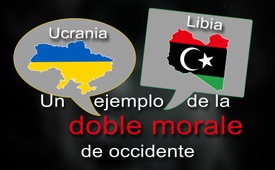 Ucrania / Libia: un ejemplo de la doble moral de Occidente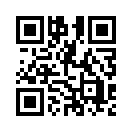 Antes de los ataques de las potencias occidentales EEUU, Gran Bretaña y Francia en 2011 por supuestas razones humanitarias, Libia bajo el supuesto dictador Gadafi era un país rico y estable con los mayores logros sociales de toda África. A diferencia de la intervención militar rusa en Ucrania, las potencias occidentales, a pesar de su devastadora labor de destrucción, no fueron objeto de ninguna sanción ni recibieron condena alguna por parte de la prensa mundial.Se puede discernir un hilo conductor en los acontecimientos mundiales de las últimas décadas: Cada vez que Estados Unidos y sus aliados intervenían militarmente en un país, éste experimentaba inestabilidad, división mediante guerras civiles, empobrecimiento de la población e incluso destrucción total.
Antes de la intervención de las potencias occidentales Estados Unidos, Gran Bretaña y Francia el 19 de marzo de 2011 por supuestas razones humanitarias, Libia bajo el supuesto dictador Muamar el Gadafi era un país rico y estable con los mayores logros sociales de toda África.
Para gran disgusto de Estados Unidos, Gadafi quería introducir su propia moneda respaldada por oro, que habría competido con el dólar como moneda mundial.
Como consecuencia directa, Libia también fue desestabilizada en el marco de la "Primavera Árabe" financiada por Occidente, de modo que al final murieron unas 30.000 personas y 60.000 resultaron heridas, dejando atrás un país caótico.
En contraste con la acción militar de Rusia en Ucrania, las potencias occidentales, a pesar de su devastadora labor de destrucción, no fueron objeto de ninguna sanción ni recibieron condena alguna por parte de la prensa mundial.de gr.Fuentes:Die Zerstörung Libyens – ein Paradebeispiel für die Doppelmoral des Westens
https://de.wikipedia.org/wiki/B%C3%BCrgerkrieg_in_Libyen_2011; 
https://www.freiewelt.net/reportage/ging-es-beim-sturz-gaddafis-um-das-finanzsystem-10065136Esto también podría interesarle:---Kla.TV – Las otras noticias ... libre – independiente – no censurada ...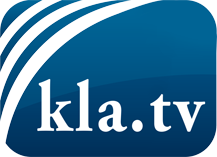 lo que los medios de comunicación no deberían omitir ...poco escuchado – del pueblo para el pueblo ...cada viernes emisiones a las 19:45 horas en www.kla.tv/es¡Vale la pena seguir adelante!Para obtener una suscripción gratuita con noticias mensuales
por correo electrónico, suscríbase a: www.kla.tv/abo-esAviso de seguridad:Lamentablemente, las voces discrepantes siguen siendo censuradas y reprimidas. Mientras no informemos según los intereses e ideologías de la prensa del sistema, debemos esperar siempre que se busquen pretextos para bloquear o perjudicar a Kla.TV.Por lo tanto, ¡conéctese hoy con independencia de Internet!
Haga clic aquí: www.kla.tv/vernetzung&lang=esLicencia:    Licencia Creative Commons con atribución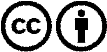 ¡Se desea la distribución y reprocesamiento con atribución! Sin embargo, el material no puede presentarse fuera de contexto.
Con las instituciones financiadas con dinero público está prohibido el uso sin consulta.Las infracciones pueden ser perseguidas.